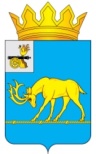 ТЕМКИНСКИЙ РАЙОННЫЙ СОВЕТ ДЕПУТАТОВ Р Е Ш Е Н И Е 24  мая  2024 года                                                                                                    №  46 О выражении мнения населения по вопросу преобразования муниципальных образований, входящих в состав муниципального образования      «Темкинский   район»Смоленской области, путем  объединения всех поселений во вновь образованное муниципальное образование с наделением его статусом муниципального округа –  муниципальное образование «Темкинский муниципальный округ»Смоленской области с административным центром в селе Темкино       В соответствии со статьями 13, 28 Федерального закона от 6 октября  2003 года  № 131-ФЗ «Об общих принципах организации  местного  самоуправления                                           в Российской Федерации», Уставом муниципального образования «Темкинский район» Смоленской области, учитывая результаты публичных слушаний по вопросу преобразования муниципальных образований, входящих в состав муниципального образования «Темкинский район»  Смоленской области, путем  объединения всех поселений во вновь образованное муниципальное образование с наделением его статусом муниципального округа – муниципальное  образование «Темкинский  муниципальный округ» Смоленской области с административным центром в селе Темкино,
      Темкинский районный Совет депутатов  р е ш и л:      1. Выразить согласие населения муниципального образования «Темкинский район» Смоленской области  на преобразование муниципальных образований, входящих в состав муниципального образования «Темкинский район» Смоленской области: Батюшковское сельское поселение Темкинского района Смоленской области, Павловское сельское поселение Темкинского района Смоленской области, Медведевское сельское поселение Темкинского района Смоленской области, Темкинское сельское поселение Темкинского района Смоленской области, путем  объединения всех поселений во вновь образованное муниципальное образование                 с наделением его статусом муниципального округа – муниципальное образование «Темкинский муниципальный округ» Смоленской области с административным центром в  селе Темкино.         2. Опубликовать (обнародовать) настоящее решение в газете «Заря»                                          и разместить на официальном сайте Администрации муниципального образования «Темкинский район» Смоленской области в информационно-телекоммуникационной сети «Интернет».        3. Настоящее решение вступает в силу после дня его опубликования (обнародования).Председатель   Темкинского районного Совета депутатов                                                                  А.Ф. Горностаева 